.Intro: 40 Counts, Weight on left – Starts on the word “It’s”[1-8] Kick-Ball-Change, Kick-Ball-Change, Forward Shuffle, Paddle[9-16] Weave, Cross, Rock, Side Shuffle[17-24] Cross, Point, Cross, Point, ¼ Jazz Box Cross[25-32] Side Shuffle, Back, Rock, Side Shuffle, Back, Rock[33-40] Forward, Lock, Lock Shuffle, Forward, Lock, Lock Shuffle[41-48] Rocking Chair, Pivot, PaddleStart Dance Again – Enjoy!Restarts Walls 2, 5 & 8: Dance to Count 32 ### and then restart facing 3 o’clock.Backroad Nation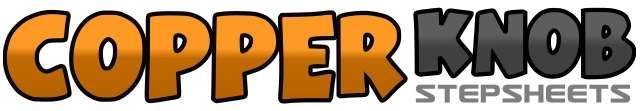 .......Count:48Wall:4Level:Easy Intermediate.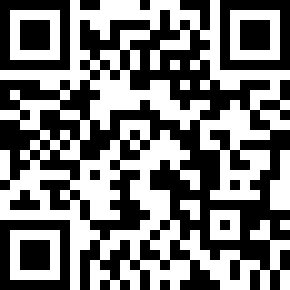 Choreographer:Cathy Breed (AUS) - September 2019Cathy Breed (AUS) - September 2019Cathy Breed (AUS) - September 2019Cathy Breed (AUS) - September 2019Cathy Breed (AUS) - September 2019.Music:Backroad Nation - Lee Kernaghan : (Album: Backroad Nation - iTunes)Backroad Nation - Lee Kernaghan : (Album: Backroad Nation - iTunes)Backroad Nation - Lee Kernaghan : (Album: Backroad Nation - iTunes)Backroad Nation - Lee Kernaghan : (Album: Backroad Nation - iTunes)Backroad Nation - Lee Kernaghan : (Album: Backroad Nation - iTunes)........1&2Kick R Forward, Step R beside left, Step L beside left3&4Kick R Forward, Step R beside left, Step L beside left5&6Step R forward, Step L beside right, Step R forward7 8Step L forward, Turning ¼ right step R to right                                (3)1-4Step L across right, Step R to right, Step L behind right, Step R to right5 6Step L across right, Rock/Recover onto R7&8Step L to left, Step R beside left, Step L to left                                (3)1 2Step R across left, Touch L toe to left3 4Step L across right, Touch R toe to right5 6Step R over left, Step L back7 8Turning ¼ left step R to right, Cross L over right                             (6)1&2Step R to right, Step L beside right, Step R to right3 4Step L back, Rock/Recover onto R5&6Step L to left, Step R beside left, Step L to left7 8### Step R back, Rock/Recover onto L1 2Step R to right 45, Lock L behind right3&4Step R forward to right 45, Lock L behind right, Step R forward to right 455 6Step L to left 45, Lock R behind left7&8Step L forward to left 45, Lock R behind left, Step L forward to left 451 2(Straightening up) Step R forward, Rock/Recover onto L3 4Step R back, Rock/Recover onto L5 6Step R forward, Turn ½ left step L forward7 8Step R forward, Turn ¼ left step L to left                                      (9)